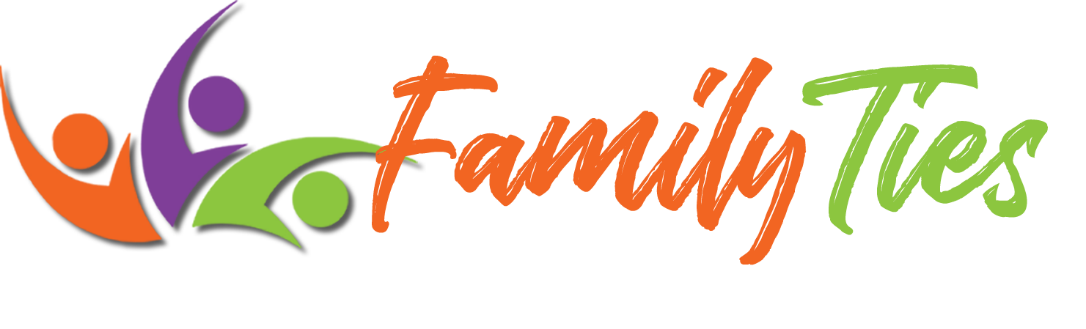 “Loving One Another”Luke 10:25-37Loving your ___________________ as yourself involves your ________________ __________________.Genuine love involves your __________________ (vv.25-29)Genuine love involves your __________________ (vv.30-33)Genuine love involves your __________________ (v.33)Genuine love involves your __________________ (vv.34-35)Genuine love involves your __________________ (vv.36-37)Conclusion:Jesus has called you to ________ and ___________ the neighbor.